PRIPOROČILNI SEZNAM ZA BRALNO ZNAČKO ZA DRUGI RAZRED – šolsko leto 2022/2023VELIKE TISKANE ČRKE:MALE TISKANE ČRKE:ZBIRKE PESMI: ZBIRKO PESMIC IZBERI SAM/SAMA.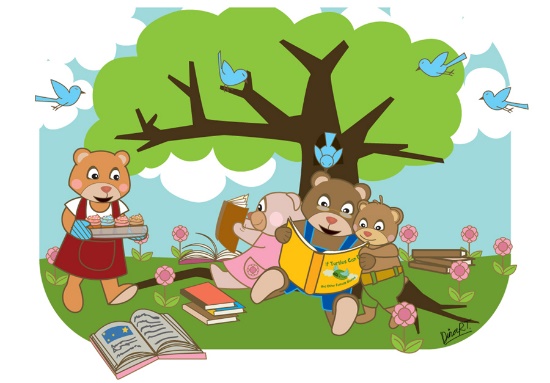 Veliko užitkov ob branju ti želiva!Razredničarka in knjižničarkaP. BOURGEOIS:ZGODBE O FRANČKU (NASLOV PO IZBIRI)A.KRINGS.ZBIRKA DROBIŽKI (NASLOV PO IZBIRI)J. WALLACE:POČITNICE MALE FIŽOLČICET. ŽERDIN.ŽABJA ŠOLAT. KOKALJ:V POLŽKOVI ULICI, POLŽKI POZIMI, POLŽKI NA POČITNICAHH. KRALJIČ:O PETELINČKU, KI SE JE UČIL KIKIRIKATIM. OSOJNIK:TO JE ERNESTT. NEUDERT:ZBIRKA KNJIGOLJUB (1. BRALNA STOPNJA)S. JENNINGS:ZBIRKA BEREMO S FRANČKOMM. NOVAK:ARNE NA POTEPUD. BEDFORD.VELIKI PULOVER MALEGA MEDVEDAL. SUHODOLČAN:PIKO DINOZAVERS. GRINDLEY:LE KAJ BOM BREZ TEBE?S. GRINDLEY:SI ŠE MOJ PRIJATELJ?H. MOERS:PRISMODA NERODAT. BAN:OVČKA BELKA PLETE OBLAČILAI.WHYBROW:GREGOR IN DONOZAVRI GREDO V ŠOLOK. HROTH:O GOSKICI, KI SE JE NAUČILA PETIK. BAUMGART:LARINA ZVEZDICAD. BEDFORD:VELIKI PULOVER MALEGA MEDVEDAG. GENECHTEN:PRI DEDKU IN BABICIU. KREMPEL:RACMAN IN KNJIGAA.RIEGER:LIZA IN PAVLE, PAVLETOV ROJSTNI DANP. VAINIO:PRIJATELJASLIKOPISI:I.UEBE: KJE IMAŠ METLO, MALA ČAROVNICA?PUSTOLOVŠČINE MALEGA PIRATAN. KONC LORENZUTTI:MI SMO SLIKEN. GRAFENAUER:KEKEC IN PRISANKB. B. LESJAK:             ČAROBNE BESEDE: DOBRA SEM, ZNAM, ZMOREM!P. SVETINA:KLOBUK GOSPODA KONSTANTINAS. VEGRI:JURE KVAK KVAKLJUDSKE:ZDRAVILNO JABOLKO; DEKLICA LASTOVICA,  ZLATOROG, PET BRATOV                       I.PALČIČ:UKAŽELJNA BUBA ali PRAVLJICA O KOTKUM. PODGORŠEK:KAKO JE NASTALA ČOKOLADAJ. RIBIČIČ:MIŠKOLINB. SPATHELF:	ZOBOVILKA ALI NASLOV PO IZBIRII. GANTSCHEV:	ZELENI IN SIVI OTOK; DREVO KRIŠTOFB. WENINGER:    ZBIRKA ZGODB O MANDIJUM. VELTHUIJS:            ZBIRKA ZGODB O ŽABCUO. PREUSSLER:     NERODNA AVGUŠTINAH. STELLMACHER:	KAKO JE MAJA ODGNALA POŠASTIR. BRIGHT:VEVERIČJI PREPIRJ. DONALDSON:ZOG IN LETEČA ZDRAVNIKAH. HOBBIE:RILKO IN CVILKO – RILKOV ROJSTNI DANC. FRIES:PUJSA IMAMO ZA SOSEDAB. BLOOM:KO GREDO STARŠI V ŠOLON. MOOST: MI SE IMAMO RADI